Межправительственный комитет по интеллектуальной собственности, генетическим ресурсам, традиционным знаниям и фольклоруТридцать вторая сессияЖенева, 28 ноября – 2 декабря 2016 г.Информационная записка для дискуссионной группы местных и коренных общинДокумент подготовлен СекретариатомНа своей седьмой сессии Межправительственный комитет по интеллектуальной собственности, генетическим ресурсам, традиционным знаниям и фольклору («Комитет») постановил, «что непосредственно перед началом сессий Комитета в течение полудня должно быть организовано заседание дискуссионной группы под председательством представителя местной или коренной общины».  С тех пор, начиная с 2005 г., такие заседания проводятся перед каждой сессией Комитета.Заседание дискуссионной группы на тридцать второй сессии Комитета проводится по теме «Нерешенные/отложенные вопросы в проектах статей МКГР об охране традиционных знаний:  точка зрения коренных народов и местных общин».Предварительная программа заседания дискуссионной группы приводится в приложении.[Приложение следует]ПРЕДВАРИТЕЛЬНАЯ ПРОГРАММА ЗАСЕДАНИЯ ДИСКУССИОННОЙ ГРУППЫ[Конец приложения и документа]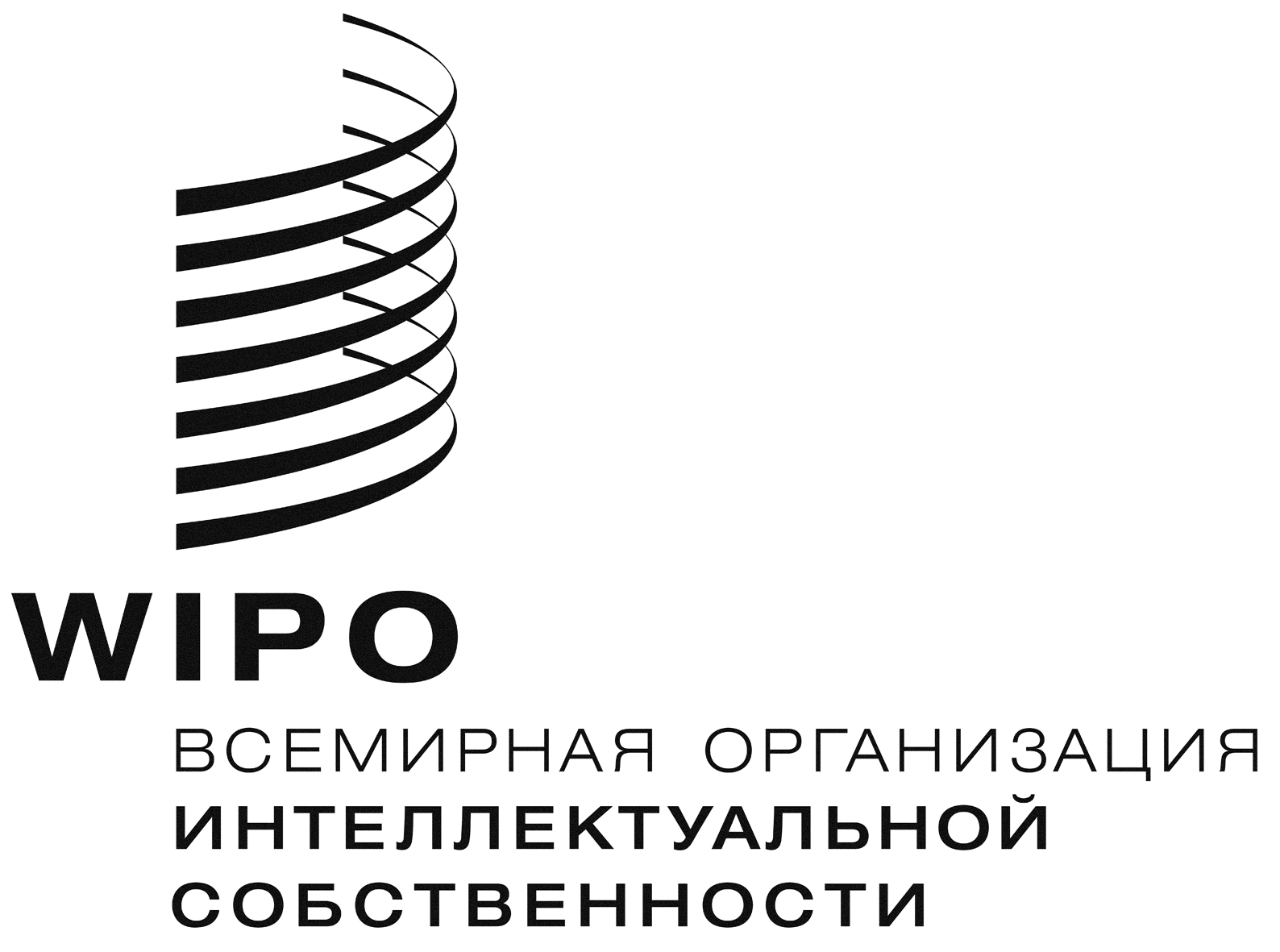 RWIPO/GRTKF/IC/32/INF/5   WIPO/GRTKF/IC/32/INF/5   WIPO/GRTKF/IC/32/INF/5   оригинал:  английскийоригинал:  английскийоригинал:  английскийдата:  27 октября 2016 г.     дата:  27 октября 2016 г.     дата:  27 октября 2016 г.     Понедельник, 28 ноября 2016 г.Понедельник, 28 ноября 2016 г.11 ч. 30 м. ОткрытиеОткрытиеПредседатель – (будет определен Консультативным форумом коренных народов ВОИС)Председатель – (будет определен Консультативным форумом коренных народов ВОИС)11 ч. 30 м. – 11 ч. 50 м.Основной докладчик:  г-жа Люси Муленкей, представитель народа масаи, Кения;  исполнительный директор Информационной сети коренных народов, Кения;  сопредседатель организации «Женщины коренных народов за биоразнообразие» и Африканской женской организации коренных народовОсновной докладчик:  г-жа Люси Муленкей, представитель народа масаи, Кения;  исполнительный директор Информационной сети коренных народов, Кения;  сопредседатель организации «Женщины коренных народов за биоразнообразие» и Африканской женской организации коренных народов11 ч. 50 м. – 12 ч. 00 м.Участник дискуссии:  г-н Родриго де ла Крус Инлаго, представитель народов кичва/кайамби, Эквадор;  представитель организации «Llamado de la Tierra» («Зов земли»)Участник дискуссии:  г-н Родриго де ла Крус Инлаго, представитель народов кичва/кайамби, Эквадор;  представитель организации «Llamado de la Tierra» («Зов земли»)12 ч. 00 м. – 12 ч. 10 м.Участник дискуссии:  г-н Престон Ардисон, аналитик, представитель племен тулалип, Соединенные Штаты Америки Участник дискуссии:  г-н Престон Ардисон, аналитик, представитель племен тулалип, Соединенные Штаты Америки 12 ч. 10 м. – 12 ч. 30 м. Общее обсуждение и закрытие заседания дискуссионной группыОбщее обсуждение и закрытие заседания дискуссионной группы